Главе Муниципального Образования «Токсовское городское поселение» Ковальчук О.В. от жителей пос.Токсово с улиц Санаторной, Офицерской, Лыжной и ^Озерного переулка.Уважаемая Ольга Владимировна!Убедительно просим Вас в соответствии с утвержденным генеральным планом г.п. Токсово и наказами избирателей рассмотреть вопрос о возможности финансирования и включения в план работы Совета Депутатов и Администрации очистку большого водоема (пруда), находящегося на пересечении улиц Санаторной J4 Офицерской с благоустройством прилегающей к нему территории, чтобы можно ч/ыло ее использовать как зону отдыха для жителей поселка.Данная территория в соответствии с ПЗЗ является зоной рекреации, существующей сотни лет. Раньше в этом пруду купались, ловили рыбу и плавали на лодках. Водоем внесен в реестр МЧС, как пожарный, так как к нему есть хороший подъезд для пожарных машин.В данный момент водоем начал местами зарастать, при его очистке мы можем оказать посильную помощь. У нас имеется переносная бензиновая пожарная помпа с рукавами 350м, которая разворачивается в течении 5-7 минут и может тушить пожары в диаметре 700 метров. Кроме того, этот пруд и сейчас является нашей зоной рекреации.Приложение: 1. Фотография водоема.координаты для связи: тел. Главе Муниципального Образования «Токсовское городское поселение» Ковальчук О.В. от жителей пос. /Токсово с улиц Санаторной, Офицерской, Лыжной и Озерного переулкаУважаемая Ольга Владимировна!Убедительно просим Вас рассмотреть вопрос о возможности финансирования и включения в план работы Совета Депутатов и Администрации устройства и оборудования детской и спортивной площадки на свободном земельном участке по улице Санаторной между домами №2 и № 8 примыкающего к линии ЛЭП на котором в данный момент складируются отходы железо - бетона и мусор, (фото прилагается). В нашем районе нет ближайшем окружении детских и спортивных площадок. Просим вас так же рассмотреть возможность проведения ямочного ремонта участка дороги по улице Санаторной от Ленинградского шоссе до пересечения с Офицерской улицей и по улице Офицерской до Озерного переулка. (Фото прилагается).координаты для связи: тел. 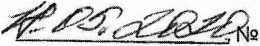 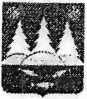 Администрация МО «Токсовское городское поселение» Всеволожского муниципального района Ленинградской области (далее - администрация) на обращение жителей, полученное от Главы МО "Токсовское городское поселение" (письмо от 06.05.2020г. вх.1538) сообщает следующее.По вопросу обустройства детской/спортивной площадки на участке в районе домов №2 и №8 по ул.Санаторная информируем, что данный участок, кадастровый номер: 47:07:0502080:59, категория земель: земли поселений (земли населенных пунктов) предназначен для индивидуального жилищного строительства.Ремонт (ямочный) дорожного покрытия ул.Санаторная запланирован на 2020г.По вопросу водоема в районе ул.Санаторная и ул.Офицерская разъясняем, что водоем по вышеуказанному адресу не числится на балансе МО «Токсовское городское поселение».С уважением,заместитель главы администрации по ЖКХ                           В.В. Картавенко